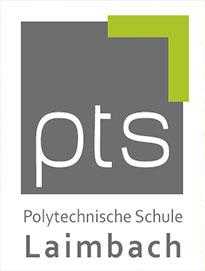 Anmeldung zum Besuch der PTS Laimbach im SchuljahrName des Kindes: Geburtsdatum: PLZ:	  Wohnort: Straße / Hausnummer: Zuletzt besuchte Schule: Klasse: Gewünschte Fachgruppe: Eine der angeführten FG aus dem Dropdown-Menü auswählen: Bau, Büro, Dienstleistungen (=Gesundheit, Schönheit und Soziales), Elektro, Handel, Holz, Metall, TourismusAuswahl: Berufswunsch 1: Berufswunsch 2: Namen der Erziehungsberechtigten:E-Mail-Adresse und Telefonnummer d. Erziehungsberechtigten:(Bitte nur eine Adresse angeben, die ständig gewartet wird.)Sie erhalten nach der Anmeldung wichtige Infos per Mail.Kommentar (Fragen, Besonderes, …):